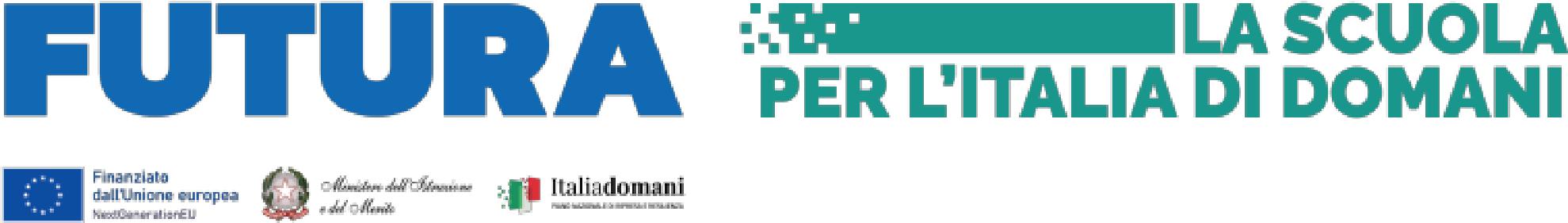 MINISTERO DELL’ISTRUZIONE E DEL MERITOIstituto Comprensivo “Quinto Orazio Flacco”Scuola dell’Infanzia, Primaria e Secondaria di 1° gradoVia Monreale 75020 –MARCOrIA di PISTICCI Tel.0835/416012-Fax 0835/412111
e-mail: mtic822007@istruzione.it pec: mtic822007@pec.istruzione.it 
Sito web: icflaccomarconia.edu.itCod. Mecc. MTIC822007	C.F. 90017310773Il/La sottoscritto/a	autorizza l’Istituto al trattamento deidati personali ai sensi dell’art. 13 del Regolamento (UE) 679/2016 del Parlamento Europeo e del Consiglio del 27 aprile 2016 relativo alla protezione delle persone fisiche con riguardo del trattamento dei dati personali, nonchè alla libera circolazione di tali dati e dichiara di essere consapevole che l’Istituzione scolastica può utilizzare i dati contenuti nella presente autocertificazione esclusivamente nell’ambito e per fini istituzionali propri della Pubblica Amministrazione (decreto legislativo n. 196/2003 e successive modificazioni, Regolamento (UE) 679/2016).In fedeAlla presente istanza allega:curriculum vitae (modello europeo)fotocopia di valido documento di riconoscimento